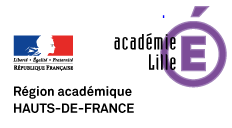 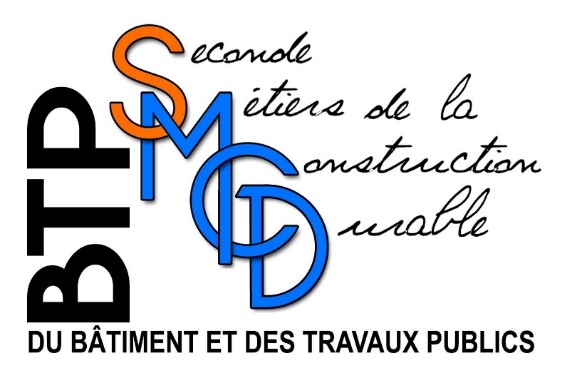 L’équipe pédagogique qui m’accompagnera dans mon parcours de formation :……………………………………………………… ……………………………………………………………………………………………………………………………………………………………………………………………………………………………….……………………………………………………….L’organisation de la classe seconde famille des métiers va me permettre d’acquérir les premières compétences professionnelles utiles dans le secteur de la construction durable, du bâtiment et des travaux publics, de me professionnaliser et d’affirmer progressivement mon choix d’orientation. La seconde famille des métiers de la construction durable, du bâtiment et des travaux publics comprend les diplômes suivants:BAC PRO Travaux Publics ; BAC PRO Technicien du Bâtiment : Organisation et Réalisation du Gros-Œuvre ;BAC PRO Interventions sur le Patrimoine Bâti : option A maçonnerie, option B charpente, option C couverture, BAC PRO Menuiserie Aluminium- Verre ;   BAC PRO Aménagement et Finition du Bâtiment ;BAC PRO Ouvrages du Bâtiment : Métallerie.   Dans l’établissement, il me sera possible de découvrir le (ou les) plateau(x) technique(s) et ainsi les gestes professionnels relatifs au …………………………………………………………………………………………………Les immersions dans d’autres établissements, les Périodes de Formation en Milieu Professionnel ainsi que le module de consolidation des acquis, de l’accompagnement personnalisé et de l’orientation pourront contribuer à la découverte des autres diplômes de la famille. 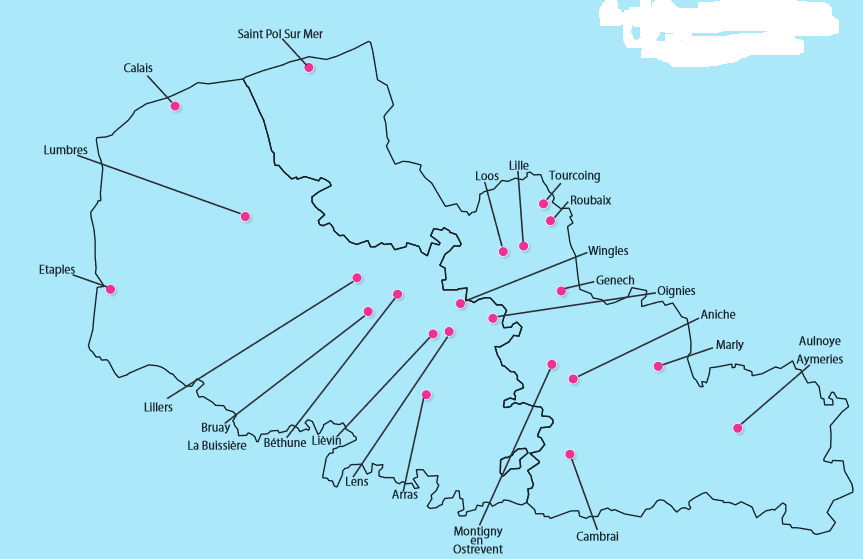 Je peux me rendre à … en transports en commun…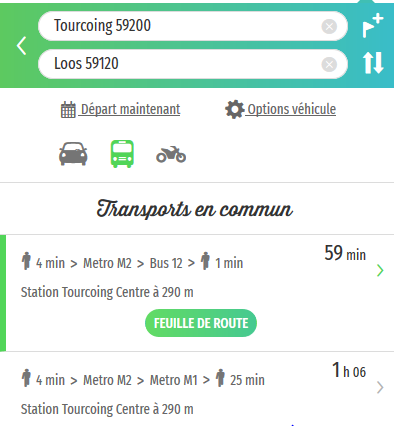 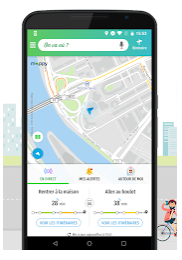 Je peux me rendre à … en train…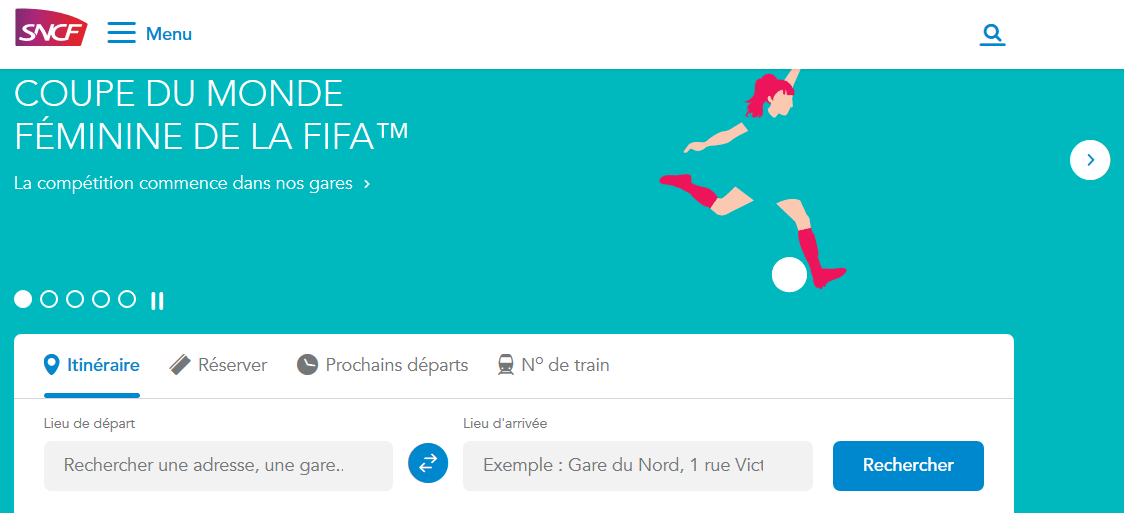 Lors du troisième trimestre, je serai amené(e) à formuler des vœux d’orientation.Dans mon établissement,la capacité d’accueil de la filière …………………….est de ………………………places.la capacité d’accueil de la filière …………………….est de ………………………places.la capacité d’accueil de la filière …………………….est de ………………………places.Les critères de traitement des demandes d’orientation seront communiqués ultérieurement.À travers un ou différents projets, je vais mettre en œuvre et être évalué à partir des compétences professionnelles communes suivantes :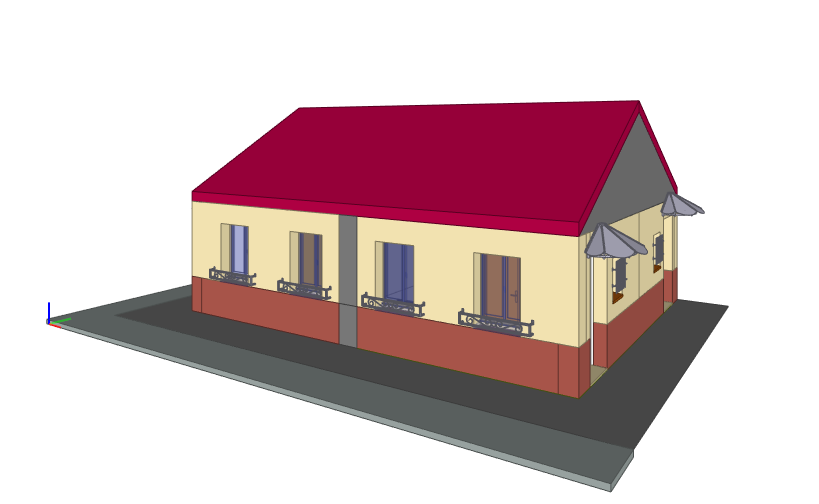 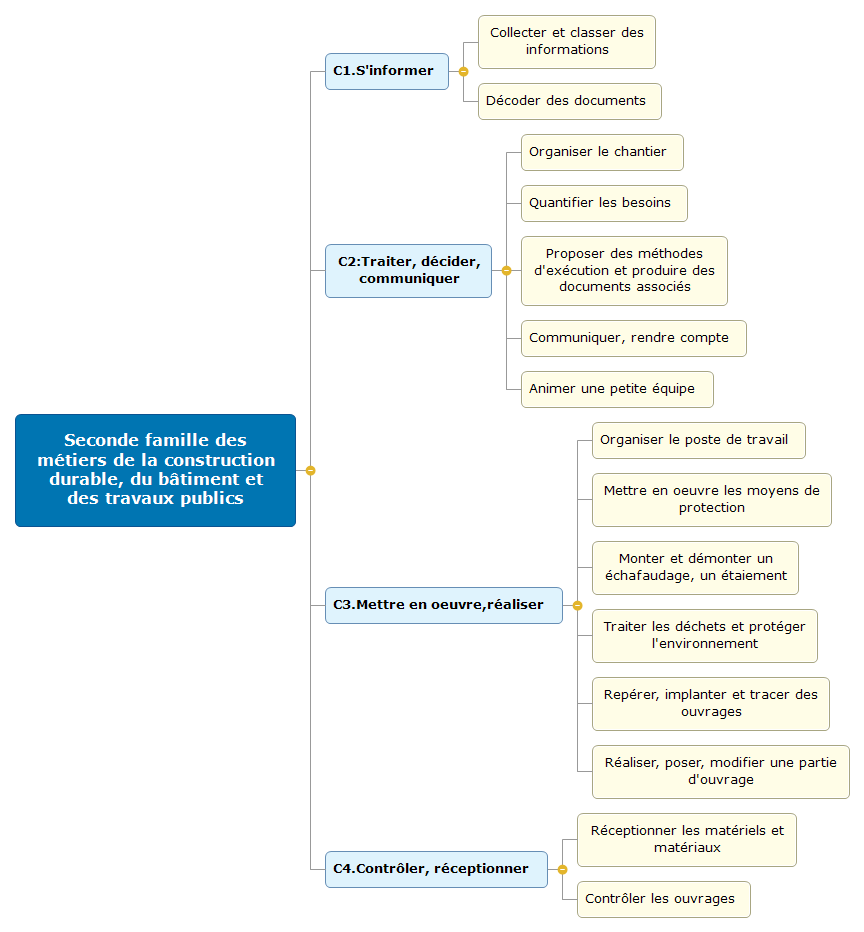 Durant l’année scolaire, je travaillerai en équipe pour contribuer à une production collective dans le cadre des projets :PROJET 1 : ……………….PROJET 2 : ……………….………………………………..	Mise en situation du projetParis ayant désormais obtenu l'organisation des Jeux olympiques de 2024, Lille compte bien devenir une base arrière de l'événement mondial. La métropole, qui dispose de beaux atouts, a sept ans pour s'y préparer. Le stade Pierre-Mauroy est l’un des atouts principaux de notre territoire.S'il est aujourd'hui quasiment acquis que ce stade Pierre-Mauroy accueillera des matchs du tournoi de football masculin et féminin, la métropole lilloise souhaite aller encore plus loin, en permettant aux sportifs de s'entraîner quelques semaines ou quelques mois avant les Jeux.     Enjeu et problématique généraleL’enjeu pour la MEL est de choisir un espace à réhabiliter et d’en faire une base d’accueil des sportifs. Afin de s’inscrire dans une démarche éco-citoyenne, la MEL décide de réhabiliter le quartier Saint-Sauveur à Lille. Le site de la friche ferroviaire de Saint-Sauveur est un espace de 25 hectares situé au cœur de la métropole, accolé au centre-ville et au quartier de Moulins et ponctué d’anciens hangars, halles, et rails. Il s’agit d’un site stratégique qui doit permettre à la fois de reconquérir une friche, de développer et de renforcer le centre de la métropole, et enfin d’être en capacité d’accueillir les sportifs lors des jeux olympiques. Une fois ces derniers terminés, le site pourra également héberger des étudiants, accueillir des manifestations diverses.Afin de s’inscrire dans une démarche éco citoyenne, la MEL souhaite transformer cette friche industrielle en éco quartier. 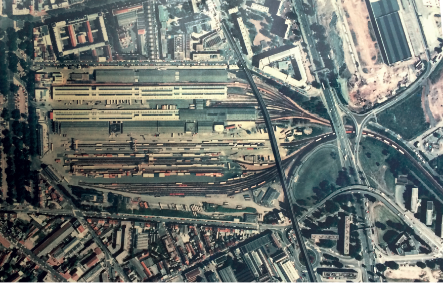 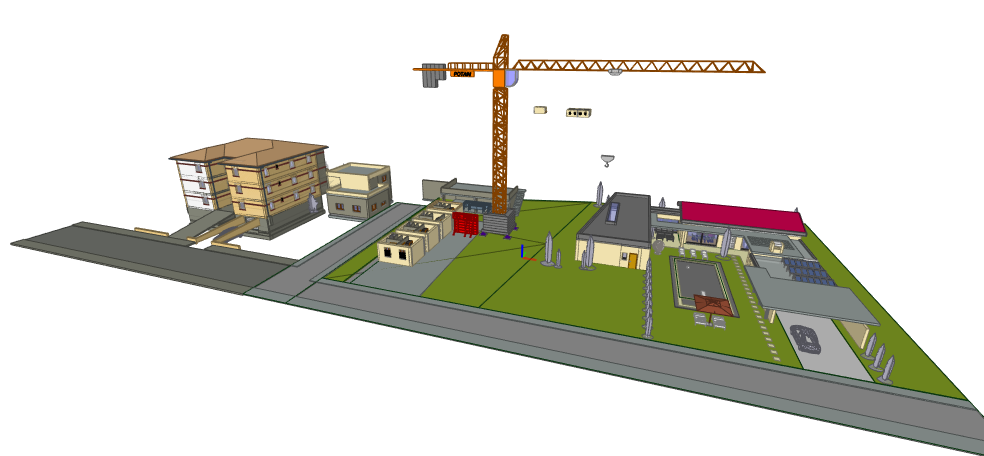 Avant-Après : transformation de la friche ferroviaire en quartier éco-quartierDans le cadre de la loi de transition énergétique, comment réhabiliter un logement ?Production élève finale attendueEn équipe de quatre, réhabiliter trois bâtiments en espaces de vie.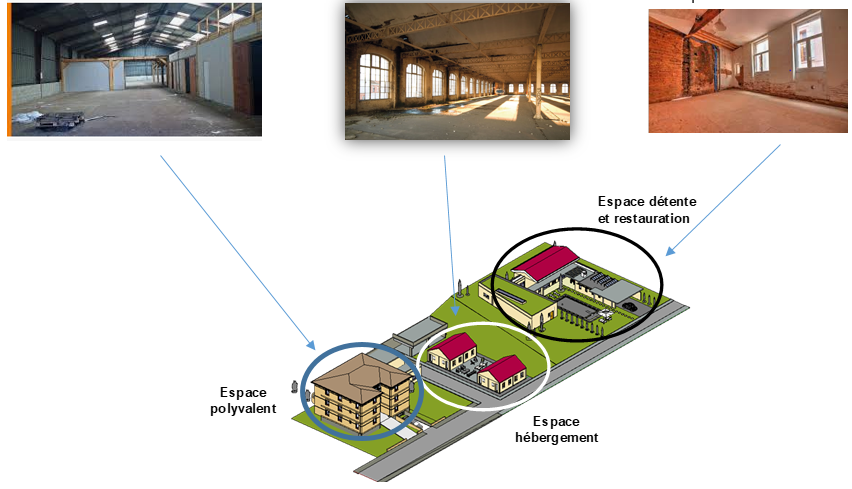 Le projet va se dérouler selon les phases suivantes :REVUE DE PROJET N°1Date de rencontre : ………………Activités préférées :………………………………………………………………………………………………………………………………………….………………………………………………………………………………………………………………………………………….REVUE DE PROJET N°2Date de rencontre : ………………Activités préférées :………………………………………………………………………………………………………………………………………….………………………………………………………………………………………………………………………………………….REVUE DE PROJET N°3Date de rencontre : ………………Activités préférées :………………………………………………………………………………………………………………………………………….REVUE DE PROJET N°4Date de rencontre : ………………Activités préférées :………………………………………………………………………………………………………………………………………….………………………………………………………………………………………………………………………………………….Période de Formation en Milieu Professionnel N°1Date de la rencontre :Activités préférées :………………………………………………………………………………………………………………………………………….………………………………………………………………………………………………………………………………………….Signature tuteur :	Signature équipe enseignante :Période de Formation en Milieu Professionnel N°2Date de la rencontre :Activités préférées :………………………………………………………………………………………………………………………………………….………………………………………………………………………………………………………………………………………….Signature tuteur :	Signature équipe enseignante :ÉVALUATION DES COMPÉTENCES COMMUNES EN MILIEU PROFESSIONNELREVUE DE PROJET FINALE                             Je décide de poursuivre en ………………………………………………………………………………CENTRE DE FORMATIONCENTRE DE FORMATIONCENTRE DE FORMATIONCENTRE DE FORMATIONCENTRE DE FORMATIONCENTRE DE FORMATIONCENTRE DE FORMATIONCENTRE DE FORMATIONCENTRE DE FORMATIONCENTRE DE FORMATIONCENTRE DE FORMATIONCENTRE DE FORMATIONDans l’équipe, j’ai eu le rôle de :Dans l’équipe, j’ai eu le rôle de :ORGOOBMAFBAFB  IPB  IPB  IPB  TPMAVMAVProjet support Activités menées dans le cadre du projetActivités menées dans le cadre du projetActivités menées dans le cadre du projetActivités menées dans le cadre du projetActivités menées dans le cadre du projetJ’ai réussiJ’ai réussiJ’ai réussiJ’ai aiméJ’ai aiméJ’ai aiméJ’ai aiméActivités menées dans le cadre du projetActivités menées dans le cadre du projetActivités menées dans le cadre du projetActivités menées dans le cadre du projetActivités menées dans le cadre du projet+++++++++Famille des métiers de la construction durable, du bâtiment et des travaux publicsFamille des métiers de la construction durable, du bâtiment et des travaux publicsFamille des métiers de la construction durable, du bâtiment et des travaux publicsFamille des métiers de la construction durable, du bâtiment et des travaux publicsFamille des métiers de la construction durable, du bâtiment et des travaux publicsFamille des métiers de la construction durable, du bâtiment et des travaux publicsJe souhaiterais poursuivre mon rôle deORGOOBMAFBIPBTPMAVJe souhaiterais découvrir dans le cadre du projetORGOOBMAFBIPBTPMAVJe souhaiterais découvrir dans le cadre des Périodes de Formation en Milieu ProfessionnelORGOOBMAFBIPBTPMAVJe souhaiterais découvrir dans le cadre d’une immersionORGOOBMAFBIPBTPMAVObservations de l’équipe enseignante (aptitude de l’élève au regard du geste professionnel, évolution de l’élève dans le corps de métier mis en œuvre, stratégie envisagée dans la découverte du métier, etc.) :CENTRE DE FORMATIONCENTRE DE FORMATIONCENTRE DE FORMATIONCENTRE DE FORMATIONCENTRE DE FORMATIONCENTRE DE FORMATIONCENTRE DE FORMATIONCENTRE DE FORMATIONCENTRE DE FORMATIONCENTRE DE FORMATIONCENTRE DE FORMATIONCENTRE DE FORMATIONDans l’équipe, j’ai eu le rôle de :Dans l’équipe, j’ai eu le rôle de :ORGOOBMAFBAFB  IPB  IPB  IPB  TPMAVMAVProjet support Activités menées dans le cadre du projetActivités menées dans le cadre du projetActivités menées dans le cadre du projetActivités menées dans le cadre du projetActivités menées dans le cadre du projetJ’ai réussiJ’ai réussiJ’ai réussiJ’ai aiméJ’ai aiméJ’ai aiméJ’ai aiméActivités menées dans le cadre du projetActivités menées dans le cadre du projetActivités menées dans le cadre du projetActivités menées dans le cadre du projetActivités menées dans le cadre du projet+++++++++Famille des métiers de la construction durable, du bâtiment et des travaux publicsFamille des métiers de la construction durable, du bâtiment et des travaux publicsFamille des métiers de la construction durable, du bâtiment et des travaux publicsFamille des métiers de la construction durable, du bâtiment et des travaux publicsFamille des métiers de la construction durable, du bâtiment et des travaux publicsFamille des métiers de la construction durable, du bâtiment et des travaux publicsJe souhaiterais poursuivre mon rôle deORGOOBMAFBIPBTPMAVJe souhaiterais découvrir dans le cadre du projetORGOOBMAFBIPBTPMAVJe souhaiterais découvrir dans le cadre des Périodes de Formation en Milieu ProfessionnelORGOOBMAFBIPBTPMAVJe souhaiterais découvrir dans le cadre d’une immersion ORGOOBMAFBIPBTPMAVObservations de l’équipe enseignante (aptitude de l’élève au regard du geste professionnel, évolution de l’élève dans le corps de métier mis en œuvre, stratégie envisagée dans la découverte du métier, etc.) :CENTRE DE FORMATIONCENTRE DE FORMATIONCENTRE DE FORMATIONCENTRE DE FORMATIONCENTRE DE FORMATIONCENTRE DE FORMATIONCENTRE DE FORMATIONCENTRE DE FORMATIONCENTRE DE FORMATIONCENTRE DE FORMATIONCENTRE DE FORMATIONCENTRE DE FORMATIONDans l’équipe, j’ai eu le rôle de :Dans l’équipe, j’ai eu le rôle de :ORGOOBMAFBAFB  IPB  IPB  IPB  TPMAVMAVProjet support Activités menées dans le cadre du projetActivités menées dans le cadre du projetActivités menées dans le cadre du projetActivités menées dans le cadre du projetActivités menées dans le cadre du projetJ’ai réussiJ’ai réussiJ’ai réussiJ’ai aiméJ’ai aiméJ’ai aiméJ’ai aiméActivités menées dans le cadre du projetActivités menées dans le cadre du projetActivités menées dans le cadre du projetActivités menées dans le cadre du projetActivités menées dans le cadre du projet+++++++++Famille des métiers de la construction durable, du bâtiment et des travaux publicsFamille des métiers de la construction durable, du bâtiment et des travaux publicsFamille des métiers de la construction durable, du bâtiment et des travaux publicsFamille des métiers de la construction durable, du bâtiment et des travaux publicsFamille des métiers de la construction durable, du bâtiment et des travaux publicsFamille des métiers de la construction durable, du bâtiment et des travaux publicsJe souhaiterais poursuivre mon rôle deORGOOBMAFBIPBTPMAVJe souhaiterais découvrir dans le cadre du projetORGOOBMAFBIPBTPMAVJe souhaiterais découvrir dans le cadre des Périodes de Formation en Milieu ProfessionnelORGOOBMAFBIPBTPMAVJe souhaiterais découvrir dans le cadre d’une immersion ORGOOBMAFBIPBTPMAVObservations de l’équipe enseignante (aptitude de l’élève au regard du geste professionnel, évolution de l’élève dans le corps de métier mis en œuvre, stratégie envisagée dans la découverte du métier, etc.) :CENTRE DE FORMATIONCENTRE DE FORMATIONCENTRE DE FORMATIONCENTRE DE FORMATIONCENTRE DE FORMATIONCENTRE DE FORMATIONCENTRE DE FORMATIONCENTRE DE FORMATIONCENTRE DE FORMATIONCENTRE DE FORMATIONCENTRE DE FORMATIONCENTRE DE FORMATIONDans l’équipe, j’ai eu le rôle de :Dans l’équipe, j’ai eu le rôle de :ORGOOBMAFBAFB  IPB  IPB  IPB  TPMAVMAVProjet support Activités menées dans le cadre du projetActivités menées dans le cadre du projetActivités menées dans le cadre du projetActivités menées dans le cadre du projetActivités menées dans le cadre du projetJ’ai réussiJ’ai réussiJ’ai réussiJ’ai aiméJ’ai aiméJ’ai aiméJ’ai aiméActivités menées dans le cadre du projetActivités menées dans le cadre du projetActivités menées dans le cadre du projetActivités menées dans le cadre du projetActivités menées dans le cadre du projet+++++++++Famille des métiers de la construction durable, du bâtiment et des travaux publicsFamille des métiers de la construction durable, du bâtiment et des travaux publicsFamille des métiers de la construction durable, du bâtiment et des travaux publicsFamille des métiers de la construction durable, du bâtiment et des travaux publicsFamille des métiers de la construction durable, du bâtiment et des travaux publicsFamille des métiers de la construction durable, du bâtiment et des travaux publicsJe souhaiterais poursuivre mon rôle deORGOOBMAFBIPBTPMAVJe souhaiterais découvrir dans le cadre du projetORGOOBMAFBIPBTPMAVJe souhaiterais découvrir dans le cadre des Périodes de Formation en Milieu ProfessionnelORGOOBMAFBIPBTPMAVJe souhaiterais découvrir dans le cadre d’une immersion ORGOOBMAFBIPBTPMAVObservations de l’équipe enseignante (aptitude de l’élève au regard du geste professionnel, évolution de l’élève dans le corps de métier mis en œuvre, stratégie envisagée dans la découverte du métier, etc.) :ENTREPRISEENTREPRISEENTREPRISEENTREPRISEENTREPRISEENTREPRISEENTREPRISEENTREPRISEENTREPRISEENTREPRISEENTREPRISEENTREPRISENom de l’entrepriseCoordonnées de l’entreprise………………………………………………………………..………………………………………………………………..………………………………………………………………..………………………………………………………………..………………………………………………………………..………………………………………………………………..………………………………………………………………..………………………………………………………………..………………………………………………………………..………………………………………………………………..………………………………………………………………..………………………………………………………………..………………………………………………………………..………………………………………………………………..………………………………………………………………..………………………………………………………………..………………………………………………………………..………………………………………………………………..………………………………………………………………..………………………………………………………………..………………………………………………………………..………………………………………………………………..………………………………………………………………..………………………………………………………………..………………………………………………………………..………………………………………………………………..………………………………………………………………..………………………………………………………………..………………………………………………………………..………………………………………………………………..………………………………………………………………..………………………………………………………………..………………………………………………………………..………………………………………………………………..………………………………………………………………..………………………………………………………………..………………………………………………………………..………………………………………………………………..………………………………………………………………..………………………………………………………………..………………………………………………………………..………………………………………………………………..………………………………………………………………..………………………………………………………………..Secteur d’activitéORGOOBMOBMAFBAFBIPBIPBTPTPMAVMAVActivités menées par le stagiaireActivités menées par le stagiaireActivités menées par le stagiaireActivités menées par le stagiaireActivités menées par le stagiaireJ’ai réussiJ’ai réussiJ’ai réussiJ’ai réussiJ’ai aiméJ’ai aiméJ’ai aiméActivités menées par le stagiaireActivités menées par le stagiaireActivités menées par le stagiaireActivités menées par le stagiaireActivités menées par le stagiaire++++++++++Observations du tuteur (aptitude de l’élève au regard du geste professionnel, évolution de l’élève dans le corps de métier mis en œuvre, stratégie envisagée dans la découverte du métier, etc.) :Observations de l’équipe enseignante (aptitude de l’élève au regard du geste professionnel, évolution de l’élève dans le corps de métier mis en œuvre, stratégie envisagée dans la découverte du métier, etc.) :ENTREPRISEENTREPRISEENTREPRISEENTREPRISEENTREPRISEENTREPRISEENTREPRISEENTREPRISEENTREPRISEENTREPRISEENTREPRISEENTREPRISENom de l’entrepriseCoordonnées de l’entreprise………………………………………………………………..………………………………………………………………..………………………………………………………………..………………………………………………………………..………………………………………………………………..………………………………………………………………..………………………………………………………………..………………………………………………………………..………………………………………………………………..………………………………………………………………..………………………………………………………………..………………………………………………………………..………………………………………………………………..………………………………………………………………..………………………………………………………………..………………………………………………………………..………………………………………………………………..………………………………………………………………..………………………………………………………………..………………………………………………………………..………………………………………………………………..………………………………………………………………..………………………………………………………………..………………………………………………………………..………………………………………………………………..………………………………………………………………..………………………………………………………………..………………………………………………………………..………………………………………………………………..………………………………………………………………..………………………………………………………………..………………………………………………………………..………………………………………………………………..………………………………………………………………..………………………………………………………………..………………………………………………………………..………………………………………………………………..………………………………………………………………..………………………………………………………………..………………………………………………………………..………………………………………………………………..………………………………………………………………..………………………………………………………………..………………………………………………………………..Secteur d’activitéORGOOBMOBMAFBAFBIPBIPBTPTPMAVMAVActivités menées par le stagiaireActivités menées par le stagiaireActivités menées par le stagiaireActivités menées par le stagiaireActivités menées par le stagiaireJ’ai réussiJ’ai réussiJ’ai réussiJ’ai réussiJ’ai aiméJ’ai aiméJ’ai aiméActivités menées par le stagiaireActivités menées par le stagiaireActivités menées par le stagiaireActivités menées par le stagiaireActivités menées par le stagiaire++++++++++Observations du tuteur (aptitude de l’élève au regard du geste professionnel, évolution de l’élève dans le corps de métier mis en œuvre, stratégie envisagée dans la découverte du métier, etc.) :Observations de l’équipe enseignante (aptitude de l’élève au regard du geste professionnel, évolution de l’élève dans le corps de métier mis en œuvre, stratégie envisagée dans la découverte du métier, etc.) :Positionnement final compétences communesPositionnement final compétences communesPositionnement final compétences communesPFMP N°1PFMP N°1PFMP N°1PFMP N°1PFMP N°2PFMP N°2PFMP N°2PFMP N°2Positionnement final compétences communesPositionnement final compétences communesPositionnement final compétences communes01230123C1 : S'INFORMERCollecter et classer des informationsRechercher les informations nécessaires à la résolution d’un problème poséC1 : S'INFORMERCollecter et classer des informationsClasser les informations retenuesC1 : S'INFORMERDécoder des documentsLocaliser le lieu de l'intervention et identifier le contexte de l'interventionC1 : S'INFORMERDécoder des documentsIdentifier un ouvrage ou un élément d'ouvrage sur les pièces graphiques et écritesC1 : S'INFORMERDécoder des documentsIdentifier les principales caractéristiques d'un ouvrageC2 : TRAITER, DECIDER, COMMUNIQUEROrganiser le chantierInventorier les tâches ou les opérationsC2 : TRAITER, DECIDER, COMMUNIQUEROrganiser le chantierAffecter les tâches aux différents membres de l’équipeC2 : TRAITER, DECIDER, COMMUNIQUEROrganiser le chantierSimuler différents scénariosC2 : TRAITER, DECIDER, COMMUNIQUERQuantifier les besoinsIdentifier et comparer les caractéristiques des matériels, des matériaux et des outillagesC2 : TRAITER, DECIDER, COMMUNIQUERQuantifier les besoinsQuantifier les matériaux et matérielsC2 : TRAITER, DECIDER, COMMUNIQUERProposer des méthodes d'exécution et produire les documents associésAnalyser et choisir un mode opératoireC2 : TRAITER, DECIDER, COMMUNIQUERProposer des méthodes d'exécution et produire les documents associésÉtablir des croquis, des schémas et des tracésC2 : TRAITER, DECIDER, COMMUNIQUERProposer des méthodes d'exécution et produire les documents associésPrendre en compte les interfaces pluri-métiersC2 : TRAITER, DECIDER, COMMUNIQUERProposer des méthodes d'exécution et produire les documents associésProduire des documents graphiquesC2 : TRAITER, DECIDER, COMMUNIQUERCommuniquer, rendre compteÉtablir un compte rendu oral, écrit ou graphique seul ou en collaborationC2 : TRAITER, DECIDER, COMMUNIQUERCommuniquer, rendre compteTravailler en équipe et adopter les postures d'écoute, de discussion, de prise en compte d'avis, de participation.C2 : TRAITER, DECIDER, COMMUNIQUERAnimer une petite équipeIndiquer les tâches et consignes aux membres de l’équipe.C2 : TRAITER, DECIDER, COMMUNIQUERAnimer une petite équipeExposer une situationC2 : TRAITER, DECIDER, COMMUNIQUERAnimer une petite équipeSuivre et contrôler l'avancée des activitésC3 : METTRE EN ŒUVRE - REALISEROrganiser le poste de travailOrganiser l’environnement des postes de travailC3 : METTRE EN ŒUVRE - REALISEROrganiser le poste de travailVérifier la disponibilité des matériels et outillages et leur fonctionnement.C3 : METTRE EN ŒUVRE - REALISERMettre en œuvre les moyens de protectionRepérer les risques liés à l’activité.C3 : METTRE EN ŒUVRE - REALISERMettre en œuvre les moyens de protectionS'assurer de l’utilisation réglementaire des moyens de protection individuels et collectifsC3 : METTRE EN ŒUVRE - REALISERMonter et démonter un échafaudage, un étaiementMettre en place et stabiliser un échafaudageC3 : METTRE EN ŒUVRE - REALISERMonter et démonter un échafaudage, un étaiementUtiliser rationnellement les planchers de travailC3 : METTRE EN ŒUVRE - REALISERTraiter les déchets et protéger l’environnementTrier les déchets selon leur catégorieC3 : METTRE EN ŒUVRE - REALISERRepérer, implanter et tracer des ouvragesRéaliser une implantation planimétrique et altimétriqueC3 : METTRE EN ŒUVRE - REALISERRepérer, implanter et tracer des ouvragesTracer des lignes et niveaux de référence.C3 : METTRE EN ŒUVRE - REALISERRéaliser, poser, modifier une partie d'ouvrageMettre en œuvre un mode opératoire, un processus d'exécutionC3 : METTRE EN ŒUVRE - REALISERRéaliser, poser, modifier une partie d'ouvrageIntervenir en co activitéC3 : METTRE EN ŒUVRE - REALISERRéaliser, poser, modifier une partie d'ouvragePrendre en compte et respecter les interventions des autres corps d'état en aval et amontC4 : ONTROLER, RECEPTIONNERRéceptionner les matériels et  matériauxContrôler les quantités et la conformité des commandes réceptionnées.C4 : ONTROLER, RECEPTIONNERContrôler les ouvragesContrôler la conformité de l’ouvrageC4 : ONTROLER, RECEPTIONNERContrôler les ouvragesRespecter une procédure de contrôle établieObservations de l’équipe pédagogique :Positionnement final compétences communesPositionnement final compétences communesPositionnement final compétences communes0123C1 : S'INFORMERCollecter et classer des informationsRechercher les informations nécessaires à la résolution d’un problème poséC1 : S'INFORMERCollecter et classer des informationsClasser les informations retenuesC1 : S'INFORMERDécoder des documentsLocaliser le lieu de l'intervention et identifier le contexte de l'interventionC1 : S'INFORMERDécoder des documentsIdentifier un ouvrage ou un élément d'ouvrage sur les pièces graphiques et écritesC1 : S'INFORMERDécoder des documentsIdentifier les principales caractéristiques d'un ouvrageC2 : TRAITER, DECIDER, COMMUNIQUEROrganiser le chantierInventorier les tâches ou les opérationsC2 : TRAITER, DECIDER, COMMUNIQUEROrganiser le chantierAffecter les tâches aux différents membres de l’équipeC2 : TRAITER, DECIDER, COMMUNIQUEROrganiser le chantierSimuler différents scénariosC2 : TRAITER, DECIDER, COMMUNIQUERQuantifier les besoinsIdentifier et comparer les caractéristiques des matériels, des matériaux et des outillagesC2 : TRAITER, DECIDER, COMMUNIQUERQuantifier les besoinsQuantifier les matériaux et matérielsC2 : TRAITER, DECIDER, COMMUNIQUERProposer des méthodes d'exécution et produire les documents associésAnalyser et choisir un mode opératoireC2 : TRAITER, DECIDER, COMMUNIQUERProposer des méthodes d'exécution et produire les documents associésÉtablir des croquis, des schémas et des tracésC2 : TRAITER, DECIDER, COMMUNIQUERProposer des méthodes d'exécution et produire les documents associésPrendre en compte les interfaces pluri-métiersC2 : TRAITER, DECIDER, COMMUNIQUERProposer des méthodes d'exécution et produire les documents associésProduire des documents graphiquesC2 : TRAITER, DECIDER, COMMUNIQUERCommuniquer, rendre compteÉtablir un compte rendu oral, écrit ou graphique seul ou en collaborationC2 : TRAITER, DECIDER, COMMUNIQUERCommuniquer, rendre compteTravailler en équipe et adopter les postures d'écoute, de discussion, de prise en compte d'avis, de participation.C2 : TRAITER, DECIDER, COMMUNIQUERAnimer une petite équipeIndiquer les tâches et consignes aux membres de l’équipe.C2 : TRAITER, DECIDER, COMMUNIQUERAnimer une petite équipeExposer une situationC2 : TRAITER, DECIDER, COMMUNIQUERAnimer une petite équipeSuivre et contrôler l'avancée des activitésC3 : METTRE EN ŒUVRE - REALISEROrganiser le poste de travailOrganiser l’environnement des postes de travailC3 : METTRE EN ŒUVRE - REALISEROrganiser le poste de travailVérifier la disponibilité des matériels et outillages et leur fonctionnement.C3 : METTRE EN ŒUVRE - REALISERMettre en œuvre les moyens de protectionRepérer les risques liés à l’activité.C3 : METTRE EN ŒUVRE - REALISERMettre en œuvre les moyens de protectionS'assurer de l’utilisation réglementaire des moyens de protection individuels et collectifsC3 : METTRE EN ŒUVRE - REALISERMonter et démonter un échafaudage, un étaiementMettre en place et stabiliser un échafaudageC3 : METTRE EN ŒUVRE - REALISERMonter et démonter un échafaudage, un étaiementUtiliser rationnellement les planchers de travailC3 : METTRE EN ŒUVRE - REALISERTraiter les déchets et protéger l’environnementTrier les déchets selon leur catégorieC3 : METTRE EN ŒUVRE - REALISERRepérer, implanter et tracer des ouvragesRéaliser une implantation planimétrique et altimétriqueC3 : METTRE EN ŒUVRE - REALISERRepérer, implanter et tracer des ouvragesTracer des lignes et niveaux de référence.C3 : METTRE EN ŒUVRE - REALISERRéaliser, poser, modifier une partie d'ouvrageMettre en œuvre un mode opératoire, un processus d'exécutionC3 : METTRE EN ŒUVRE - REALISERRéaliser, poser, modifier une partie d'ouvrageIntervenir en co activitéC3 : METTRE EN ŒUVRE - REALISERRéaliser, poser, modifier une partie d'ouvragePrendre en compte et respecter les interventions des autres corps d'état en aval et amontC4 : ONTROLER, RECEPTIONNERRéceptionner les matériels et  matériauxContrôler les quantités et la conformité des commandes réceptionnées.C4 : ONTROLER, RECEPTIONNERContrôler les ouvragesContrôler la conformité de l’ouvrageC4 : ONTROLER, RECEPTIONNERContrôler les ouvragesRespecter une procédure de contrôle établie